Для заданной стержневой системы), состоящей из стальных стержней круглого поперечного сечения, требуется:

1) при известном соотношении площадей подобрать из расчета на прочность диаметры поперечных сечений стержней, если допускаемое напряжение   = 160МПа;

2) при рассчитанных значениях диаметров определить напряжения в стержнях, возникающие при сборке системы, если известно, что помеченный (помеченные)  (II) на расчетной схеме стержень (стержни) изготовлен (изготовлены) длиннее (короче) проектного размера на величину  . Нагрузку при этом считать отсутствующей. Проверить прочность стержней при  = 160МПа;

Принять E = 2•105 МПа.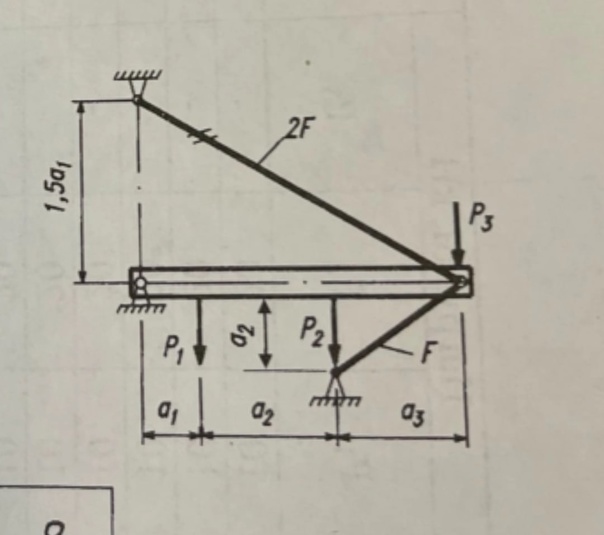 Нагрузка, кННагрузка, кННагрузка, кН, ммРазмеры, МРазмеры, МРазмеры, МP1P2P3, мма1а2а3-2030-2,01,01,21,4